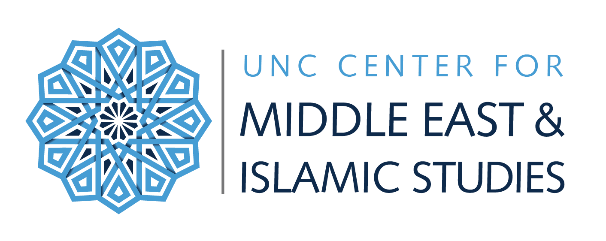 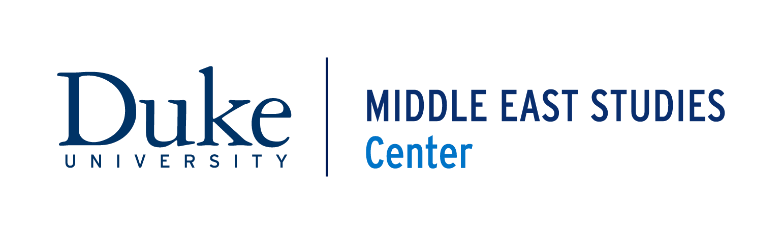 Duke-UNC Consortium for Middle East Studies Outreach ProgramTravel Grant Application Form to attend:Southeast Regional Middle East & Islamic Studies Society *Please complete this form in full and submit to harver@email.unc.edu.The Duke-UNC Consortium for Middle East Studies welcomes applications from teachers across North Carolina seeking support to attend the annual fall meeting of the Southeast Regional Middle East and Islamic Studies Society (SERMEISS). SERMEISS is a professional society for educators from various fields whose common connection is the study or teaching of some aspect of the Middle East or Muslim World. Fall meetings are held at the Valle Crucis Conference Center in Banner Elk, NC, and alternate between the second and third weekend of October. Programs are designed to provide for interdisciplinary presentations, feedback, and networking among professors, graduate students, and teachers interested in the Middle East and Islam. For more information, visit https://sites.google.com/su.edu/sermeiss/home.  GuidelinesThis grant is open to all secondary education teachers and community college instructors in North Carolina The deadline for applications is September 20 of the desired yearThe applicant must intend on teaching in the consecutive school yearAll awards are a fixed $200, intended as a stipend for travel costs and registration, etc. Grant funds are awarded as reimbursements to teachersOptional: You may submit your resume or CV along with the completed applicationFor more information about SERMEISS or the grant application, please contact:Emma Harver, Program/Outreach CoordinatorDuke-UNC Consortium for Middle East Studies919-962-6732harver@email.unc.edu APPLICANT INFORMATIONAPPLICANT INFORMATIONAPPLICANT INFORMATIONAPPLICANT INFORMATIONAPPLICANT INFORMATIONAPPLICANT INFORMATIONApplicant’s Name:       Applicant’s Name:       Date:      Date:      Date:      Date:      Email Address:      Phone:         Is this your: Work  Home   CellPhone:         Is this your: Work  Home   CellPhone:         Is this your: Work  Home   CellPhone:         Is this your: Work  Home   CellPhone:         Is this your: Work  Home   CellSchool District or other Educational Affiliation (please, no acronyms):      School District or other Educational Affiliation (please, no acronyms):      School District or other Educational Affiliation (please, no acronyms):      School District or other Educational Affiliation (please, no acronyms):      School District or other Educational Affiliation (please, no acronyms):      School District or other Educational Affiliation (please, no acronyms):      School/Community College:      School/Community College:      School/Community College:      Title I?   Yes    No   N/ATitle I?   Yes    No   N/ATitle I?   Yes    No   N/ASchool Address:      City:      City:      City:      City:      Zip Code:      Subjects/Courses Currently Taught:      Subjects/Courses Currently Taught:      Subjects/Courses Currently Taught:      Subjects/Courses Currently Taught:      Grade Levels Taught:      Grade Levels Taught:      TRAVEL GRANT APPLICATION QUESTIONS1) Do you currently teach about the Middle East in your classroom and if so, which topics do you teach?2) Please provide a brief description of why you are interested in attending the fall meeting of SERMEISS. How does the Middle East and Islamic Studies-related content align with your intellectual interests? (150 word maximum)3) How will participation in this professional development opportunity impact your teaching, help improve student learning, and enhance your curriculum? (300 word maximum):4) Would you still be able to attend the fall SERMEISS meeting without additional financial support?          Yes       No5) Have you attended a SERMEISS meeting before?*      Yes       No*Preference will be given to those teachers who have not yet had the opportunity to attend a SERMEISS meeting.